Jelentkezési lapKreatív angol nyelvtanítás Shakespeare-rel 30 órás akkreditált pedagógus-továbbképzésreKérjük, hogy a jelentkezési lapot okmányaik adatai alapján töltsék ki.Jelentkezésüket kérjük a shakespeare@btk.ppke.hu  e-mail címre juttassák el.Tudomásul veszem, hogy a jelentkezési lap és a számlaigénylő kitöltésével fizetési kötelezettséget vállalok.A képzés csak megfelelő számú jelentkező esetén indul. A képzés díjának utólagos visszatérítésére nincs lehetőség.Kelt:……………..………………, ............év ……….……. hó .… nap	.……………………………………………………...	jelentkező aláírása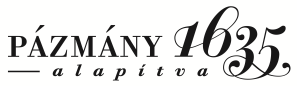 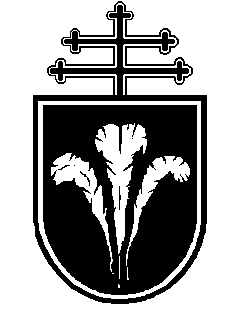 Pázmány Péter Katolikus EgyetemBölcsészet- és Társadalomtudományi KarOktatáskoordinációs Osztály2087 Piliscsaba-Klotildliget, Egyetem utca 1.Tel: 26/577-000 Fax: 26/374-570Intézményi azonosító: FI79633Név:Név:Születési név: Anyja neve:Születési hely: Születési hely: Születés ideje: Állampolgárság:Lakcíme: Lakcíme: Adóazonosító száma:Adóazonosító száma:Értesítési címe, (ha különbözik a lakcímtől):Értesítési címe, (ha különbözik a lakcímtől):Telefonszáma:Mobil száma:e-mail címe:e-mail címe:Munkahelye neve (kitöltése nem kötelező):Munkahelye neve (kitöltése nem kötelező):címe:telefonszáma:Beosztása:Beosztása:Jelentkezéshez szükséges:–Kitöltött jelentkezési lap–Kitöltött számlaigénylő lap–Diploma vagy egyéb szükséges igazolások másolatai.